St. Jean Elementary School Newsletter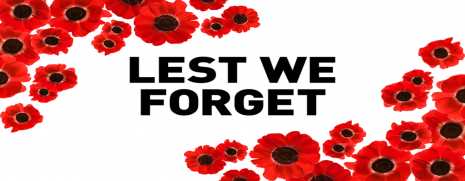 November 2021 Principal: Maureen Cassivi  Vice-Principal: Mark J. Kelly Administrative Assistant: Dale MacInnis 		      Guidance Counselor: Louise Doucette 		  School Web Page: https://stjeanelementary.edu.pe.ca/ 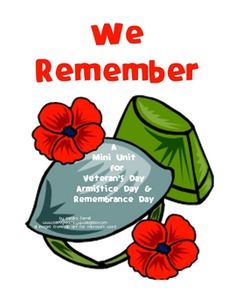 Virtual Remembrance Day CelebrationOur students will be participating in a virtual Remembrance Day Celebration on Wednesday, November 10th.  This will also be shared on our private school Facebook page on that day.  A big thanks, Mrs. Ellis, for organizing this with our students.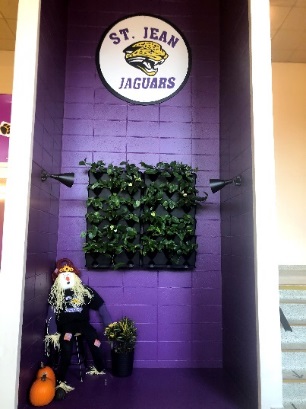 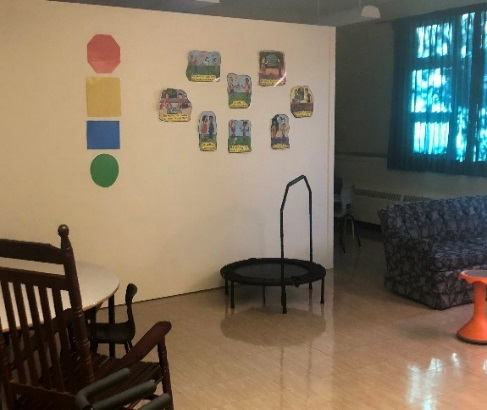 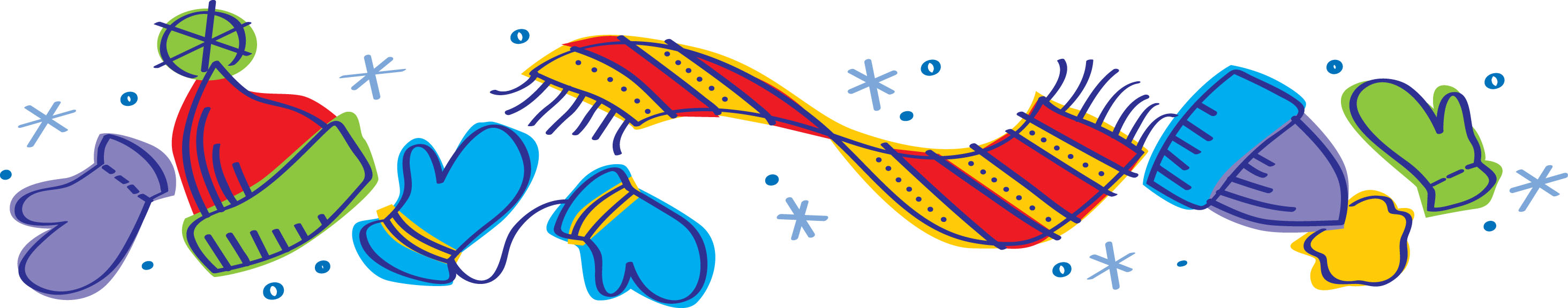 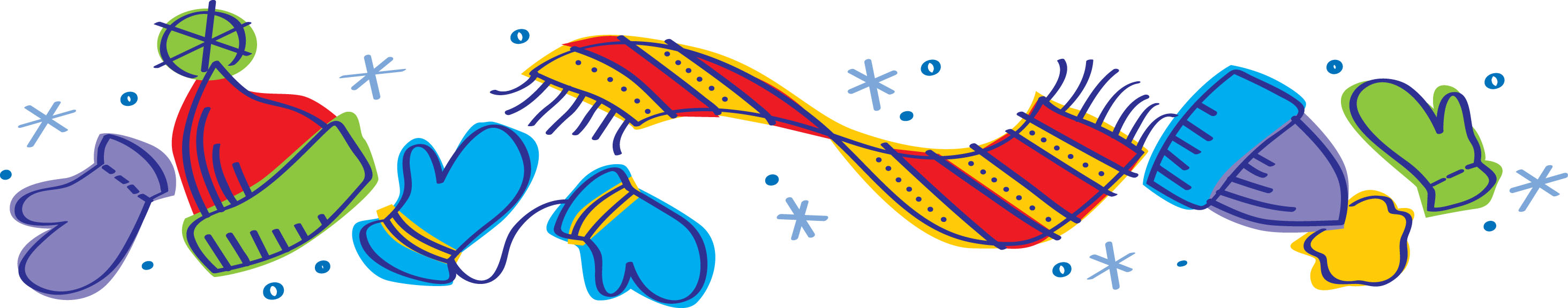 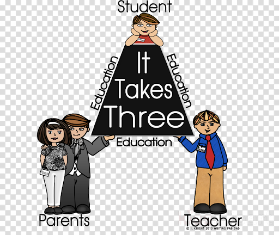 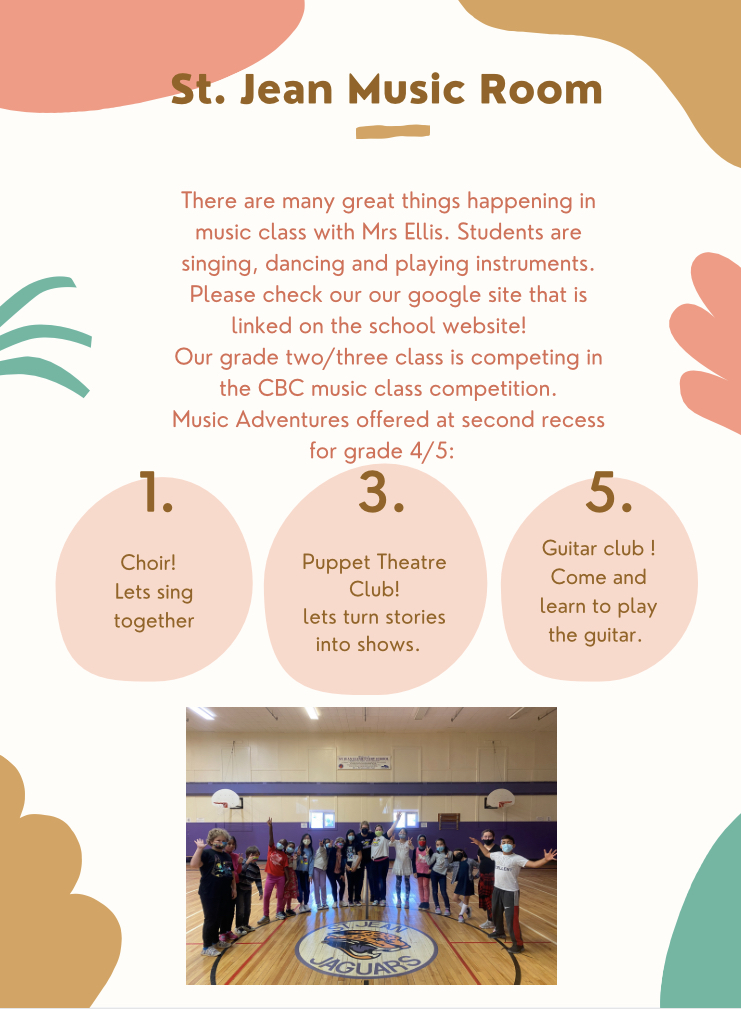 HOME & SCHOOL NEWS -  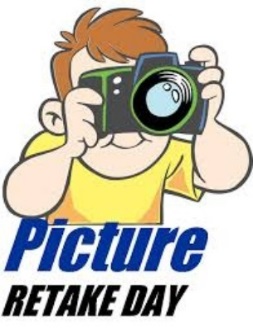 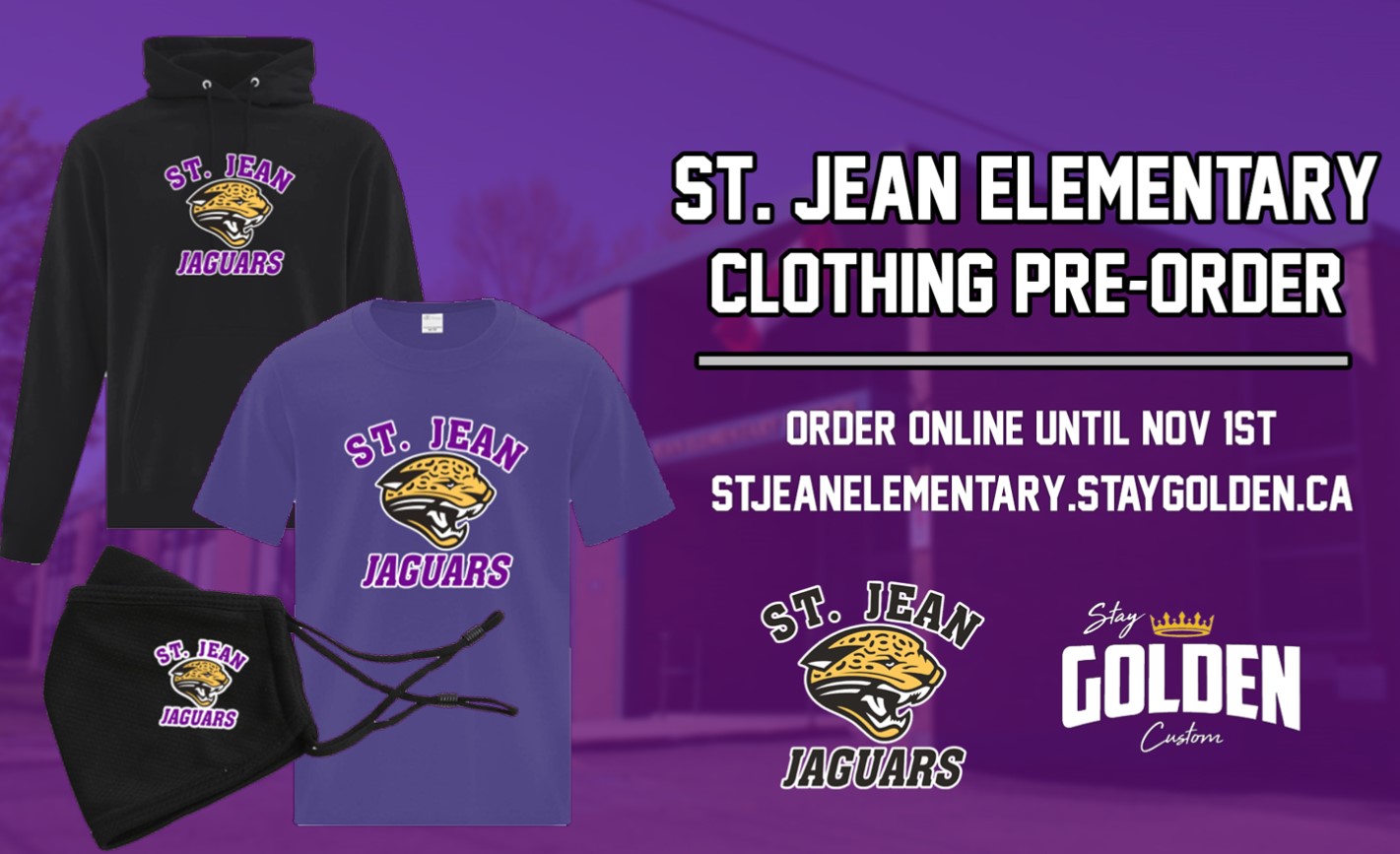 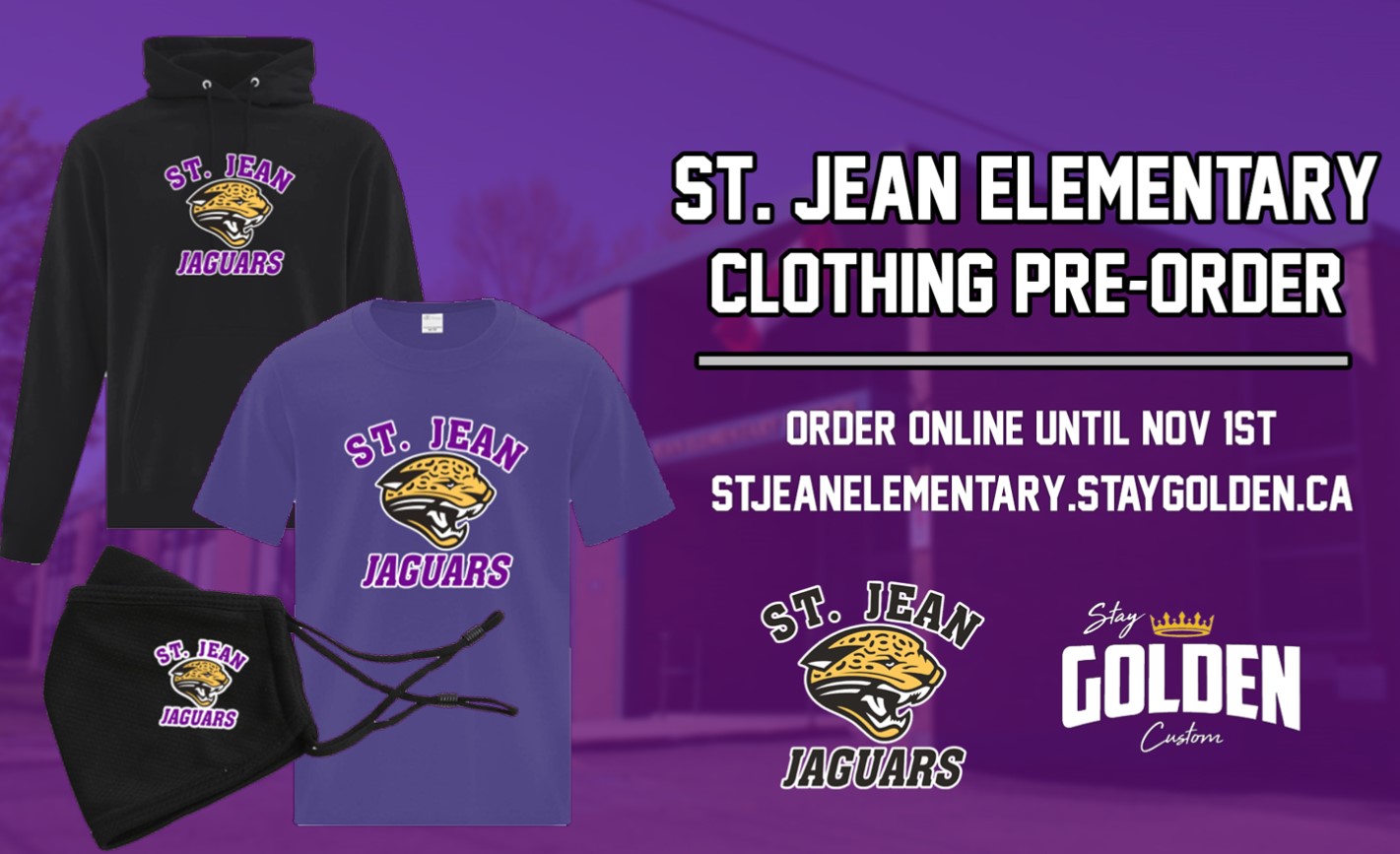 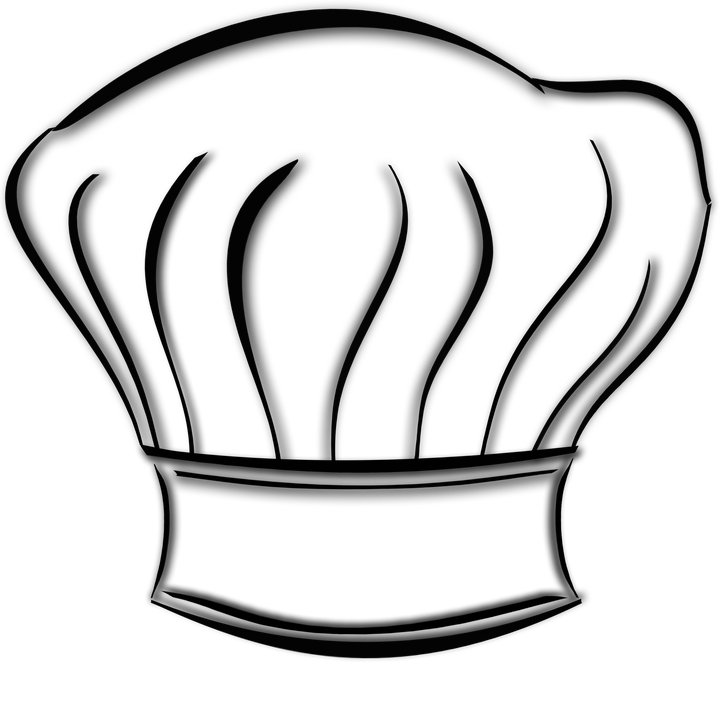 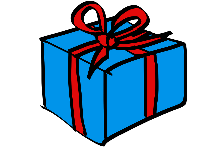 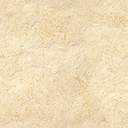 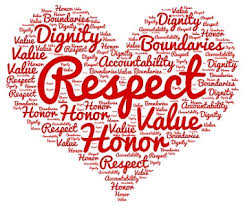 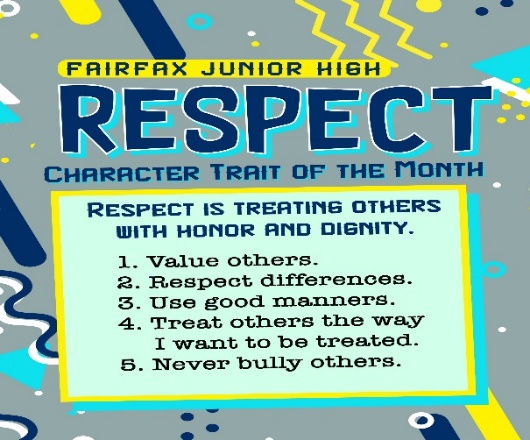 